“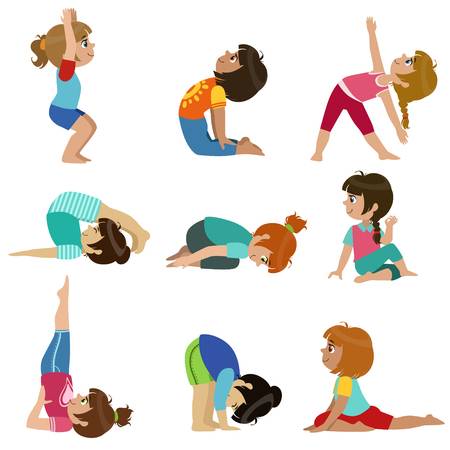 EDUCACIÓN FÍSICA 1º“Quédate en casa” 5ª Semana AbrilBravo MurilloCARMEN CHACÓNEDUCACIÓN FISICA PRIMER CURSO 5ª SEMANA DEL  ABRIL LUNES:        YOGIC / Yoga para Niños - Postura de "El Arcoiris" - Juegos y canciones infantiles 3 ó 4  de cardio para niños 6’ 08 (mamá e hija de rosa)  1º y 2ºhttps://www.youtube.com/watch?v=Z6VsBhH8MF0MARTES:YOGIC / Yoga para Niños - Respiración Sitali - Juegos y canciones infantiles Naturista Omm Moo yoga para niños 7’47 minutos yoga dibujos + niños 1º y 2ºhttps://www.youtube.com/watch?v=fReu2CiUHNIMIÉRCOLES:YOGIC / Yoga para Niños - Postura de "Torción del tronco" - Juegos y canciones infantiles YOGIC / Yoga para niños - Cápsula ¿Qué te dice tu intuición? - Canciones y Juegos infantileshttps://www.youtube.com/watch?v=sEztAX_GUcQ&list=PLFNXdbo8MDoa1YXVmZ0Nmy9h4qVOugNy4&index=9Partes de la cara en español para niños  5’31https://www.youtube.com/watch?v=i3BEFDBI_M8   JUEVES:YOGIC / Yoga para Niños - Postura "La Lluvia" - Juegos y canciones infantiles Naturista Omm Moo yoga para niños 7’47 minutos yoga dibujos + niños 1º y 2ºhttps://www.youtube.com/watch?v=fReu2CiUHNI  VIERNES:YOGIC / Yoga para niños - Respiración Alegre (Pranayama) - Juegos y canciones infantiles -                   Cap 01 karaoke v3                  https://www.youtube.com/watch?v=E3QI687b-f0&list=PLFNXdbo8MDoZ-2ggJdfJOT7iM7zZlfn-n&index=9Aprende Las partes de la cara Babyradio 2’50 https://www.youtube.com/watch?v=50tjHyJXLf4SABADO:YOGIC / Yoga para Niños - Wahe Guru KARAOKE - Juegos y canciones infantiles Happiness: Kids Yoga with Bari Koral + Relaxing Hand Movements by Shakta Khalsa  1’54 1º+2º MBMBhttps://www.youtube.com/watch?v=OUqqhj68F6sEJERCICIO:  Fecha tope: el 5 de MAYO todos los trabajos anteriores. 12 de Mayo el de este cuestionario. Dibújate  en casa realizando la postura de Yoga que más te ha gustado y escribes. + Cuerpo .Hacemos la ficha de “ Conozco mi Mano”+ LA ficha de partes de la cara. Enviamos el Dibujo y las Fichas a la profe de E. Física a este e-mail que está aquí abajo:	carmen.chaconmelgarejo@educa.madrid.org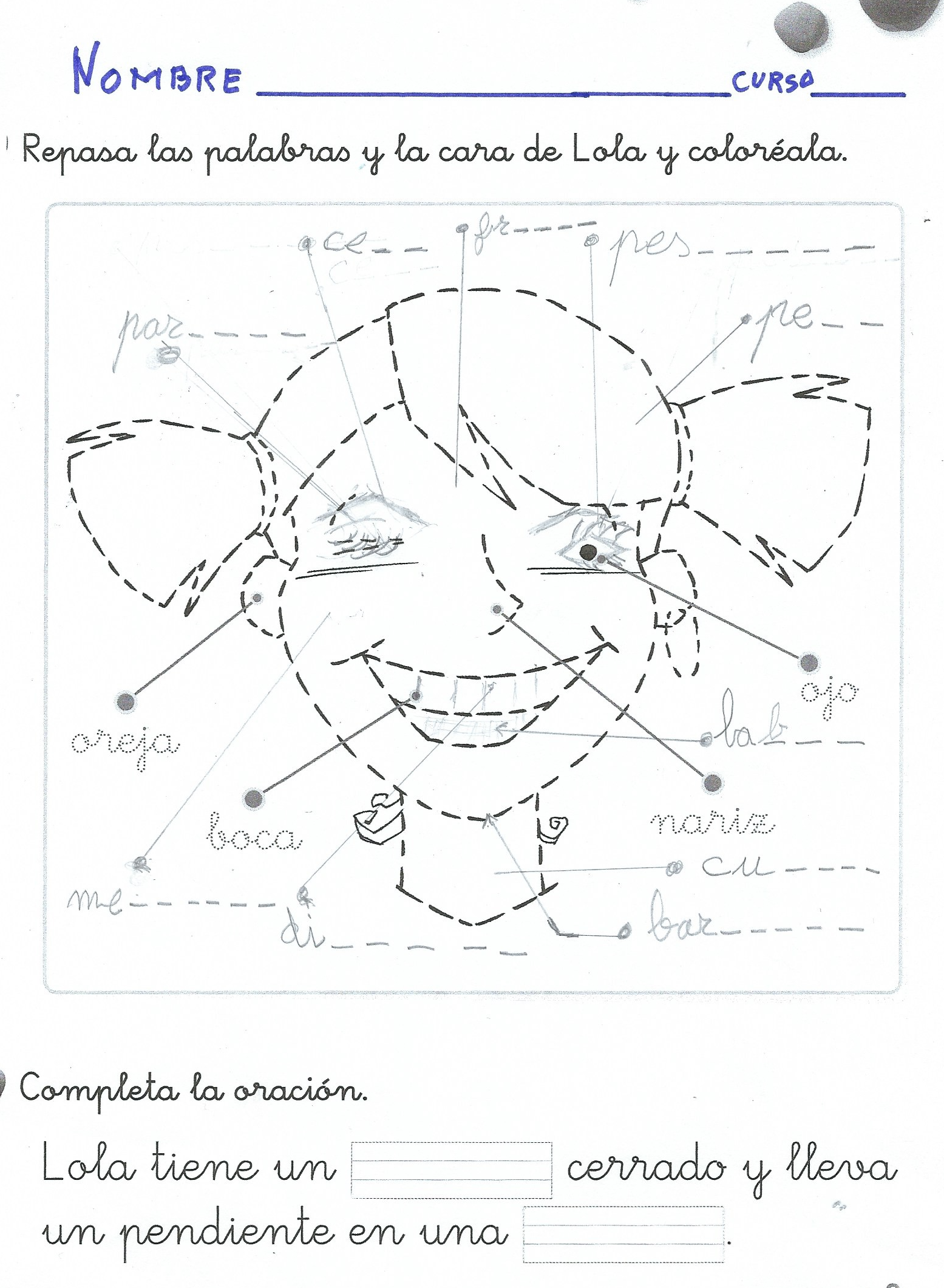 